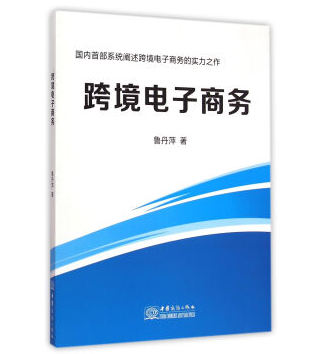 《跨境电子商务》鲁丹萍 著中国商务出版社